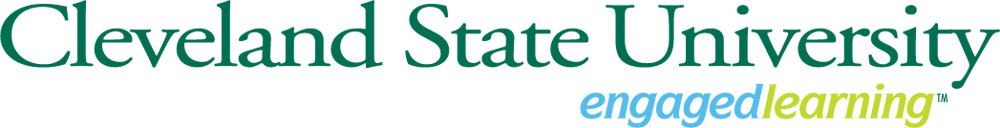 College of Education and Human ServicesOffice of Field ServicesSelf-Assessment Plan following Arbitration Phase 1 Action ConferencePart 1. As per the Action Conference, the following actionable goals are agreed upon by intern, supervisor, and mentor. The Action Conference is phase 1 of the Arbitration Process outlined in the OFS Handbook. Actionable goals are mindful of keeping the learning environment for the P-12 student as the priority. Sample Actionable Goal: Intern will submit lesson plans to mentor and supervisor at a minimum 48 hours in advance of teaching lessons. Actionable goals from identified dispositional concerns (as per the disposition checklist)Actionable goals from identified missing assignments.Actionable goals from identified content concerns (as per lesson plan checklist and observations)Actionable goals from other identified concerns.Part 2. Intern will self-assess and keep track of progress each week and share with mentor and university coach/supervisor on Friday of each week. – All Proficient or Exemplary by Week 7Intern initials/date:___________ Mentor initials/date:__________ Supervisor initials/date:__________Mailing Address: 2121 Euclid Avenue, JH 210   Cleveland, Ohio 44115-2214Campus Location: Julka Hall, Room 210  2485 Euclid Avenue   Cleveland, Ohio(216) 687-3737  Fax (216) 687-5415Goals: (Copy actionable goals from part 1)Exemplary = 4 Proficient = 3 Emerging = 2Week ___Week ___Week ____Sample: Intern will submit lesson plans to mentor and supervisor at a minimum 48 hours in advance of teaching lessons. 3 – some lessons only partially completed4 – week’s lessons submitted Friday prior41. 2.3.4.5.6.7.